PERENCANAAN, DESKRIPSI, DAN HASIL UJI PERANGKAT LUNAK(PDHUPL)SISTEM INFORMASI PENGELOLAAN DATA BARANGDI PT LIBRATAMA GROUP SEMARANG(SIPENDA)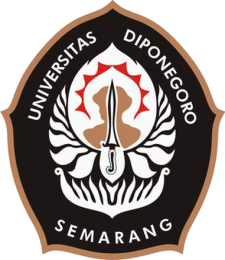 DIPERSIAPKAN OLEH:Muhammad Syaiful Bahri	24010311120007Muhammad Rifky Yudistiro	24010311130073JURUSAN ILMU KOMPUTER / INFORMATIKAFAKULTAS SAINS DAN MATEMATIKAUNIVERSITAS DIPONEGORODAFTAR PERUBAHANDAFTAR HALAMAN PERUBAHANDAFTAR ISIDAFTAR TABELTabel 3.1 Identifikasi dan Rencana Pengujian	11Tabel 4.1 Deskripsi dan Hasil Uji	15PENDAHULUANTUJUAN PEMBUATAN DOKUMENDokumen ini berisi penjelasan mengenai testing perangkat lunak SIPENDA. Testing atau pengujian yang dibuat mencangkup rencana uji, prosedur uji, kasus uji, defect dan status perbaikan, evaluasi, dan traceability. Dokumen ini dibuat untuk membantu saat melakukan pengujian perangkat lunak dan mengevaluasi ketepatan perangkat lunak dengan requirement yang telah dibuat sebelumnya. Dengan adanya dokumen testing ini diharapkan agar developer dapat mengetahui dan memperaiki sistem apabila terdapat requirement yang masih belum terpenuhi berdasarkan SKPL yang telah disetujui. Target pembaca dokumen ini adalah developer perangkat lunak SIPENDA untuk dapat melakukan perbaikan apabila terdapat error/ketidaksesuaian terhadap requirement.DESKRIPSI UMUM SISTEMSistem yang akan dibangun pada PT Libratama Group Semarang merupakan suatu sistem informasi pengelolaan data barang berbasis web yang digunakan untuk mempermudah dalam pengelolaan data barang, baik untuk pengelolaan stok barang, pemesanan barang masuk, pengiriman ke cabang, dan laporan transaksi. Sistem ini digunakan oleh 4 pengguna dengan hak akses yang berbeda – beda dalam mengakses sistem yang sama.DESKRIPSI DOKUMENUntuk memberikan suatu gambaran yang urut dan jelas mengenai pembahasan penyusunan dokumen testing SISTEM INFORMASI PENGELOLAAN DATA BARANG DI PT LIBRATAMA GROUP SEMARANG (SIPENDA) berikut ini, disesuaikan dengan sistematika penyusunan dokumen, yaitu :BAB I 	PENDAHULUANBab ini membahas tujuan pembuatan dokumen, deskripsi umum sistem, deskripsi dokumen, definisi dan singkatan, dan dokumen referensi.BAB II	LINGKUNGAN PENGUJIAN PERANGKAT LUNAKBab ini berisi deskripsi tiap lingkungan pengujian perangkat lunak yang dibuat antara lain : perangkat lunak pengujian, perangkat keras pengujian, material pengujian, sumber daya manusia, prosedur umum pengujian.BAB III 	IDENTIFIKASI DAN RENCANA PENGUJIANBab ini berisi tabel identifikasi dan rencana pengujian SIPENDA.BAB IV 	DESKRIPSI DAN HASIL UJIBab ini berisi tabel deskripsi dan hasil uji dari tiap butir uji SIPENDA.DEFINISI DAN SINGKATANSKPL atau Spesifikasi Kebutuhan Perangkat Lunak (SKPL) merupakan dokumen spesifikasi kebutuhan perangkat lunak yang akan dikembangkan. Dokumen ini digunakan oleh pengembang perangkat lunak sebagai acuan teknis pengembangan perangkat lunak pada tahap selanjutnya.Pengujian black box berfokus pada persyaratan fungsional perangkat lunak. Dengan demikian, pengujian black box memungkinkan perekayasaan perangkat lunak mendapatkan serangkaian kondisi input yang sepenuhnya menggunakan semua persyaratan fungsional untuk suatu program. Pengujian black box merupakan pendekatan komplementer yang kemungkinan besar mampu mengungkap kelas kesalahan.DOKUMEN REFERENSIReferensi yang digunakan dalam Dokumen testing ini adalah :1. Dokumen SKPL2. Template dokumen TestingLINGKUNGAN PENGUJIAN PERANGKAT LUNAKPERANGKAT LUNAK PENGUJIANPerangkat lunak yang dibutuhkan yaitu :1.	Sistem operasiSistem operasi yang digunakan adalah Windows 8.2.	Web ServerWeb server digunakan yang digunakan adalah Apache.3.	BrowserMedia pengaksesan data Sistem Informasi Pengelolaan Data Barang menggunakan web server sehingga aplikasi ini membutuhkan browser.PERANGKAT KERAS PENGUJIANPerangkat keras yang dibutuhkan yaitu :1.	KomputerSistem Informasi Pengelolaan Data Barang berbasis web yang membutuhkan adanya web browser yang terdapat pada komputer untuk dapat mengeksekusinya.2.	JaringanJaringan dibutuhkan untuk pengambilan data dari server milik PT Libratama Group Semarang sehingga informasi yang dihasilkan selalu up to date.MATERIAL PENGUJIANMaterial pengujian yang terlibat dalam pengujian ini antara lain :Pengeksekusian fungsi – fungsi di dalam sistem.Kesesuaian tampilan antar muka dengan fungsi – fungsi.SUMBER DAYA MANUSIAPada pengujian ini menggunakan sumber daya manusia berupa 2 orang penguji yang memiliki kompetensi - kompetensi sebagai berikut :Memahami bahasa pemrograman PHP.Memahami pengoperasian DBMS Mysql.Memahami pengeksekusian koding PHP menggunakan web server.PROSEDUR UMUM PENGUJIANPENGENALAN DAN LATIHANPada pengujian ini, tim penguji menggunakan beberapa tools diantaranya:Bahasa pemrogramanBahasa pemrograman yang digunakan adalah PHP. Bahasa pemrograman ini digunakan karena SIPENDA yang dibuat adalah berbasis web.DBMSDBMS yang digunakan adalah DBMS Mysql. DBMS ini menyesuaikan dengan DBMS yang digunakan pada SIPENDA.Sistem OperasiSistem operasi yang digunakan untuk menguji SIPENDA adalah sistem operasi Windows 8.Browser Google ChromeBrowser yang digunakan untuk menjalankan SIPENDA yang sedang diuji adalah Google ChromePERSIAPAN AWALPERSIAPAN PROSEDURALAda beberapa hal yang harus disiapkan sebelum melakukan pengujian terhadap SIPENDA, diantaranya:Dokumen UMPL_09_Format_PDHUPLDokumen SKPL SIPENDAPERSIAPAN PERANGKAT KERASPerangkat keras yang harus disiapkan untuk menguji SIPENDA:Laptop dengan spesifikasi sebagai berikut:Processor Intel Pentium Dual CoreRAM 2 GBHDD 250 GBMouse, digunakan untukmengarahkan pointer untuk memilih fitur yang akan digunakan.Printer, digunakan untuk mencetak data buku yang telah tersimpan di database.Port USB, digunakan untuk menghubungkan antara monitor dengan printer untuk mencetak data buku.PERSIAPAN PERANGKAT LUNAKPerangkat lunak yang harus disiapkan untuk menguji SIPENDA:Web server ApacheWeb Browser Google Chrome DBMS MysqlPELAKSANAANDalam pelaksanaan pengujian SIPENDA tim penguji melakukan beberapa hal yaitu:Mengaktifkan web server ApacheMembuka web browser Google ChromeMembuka SIPENDA melalui web browserMenguji SIPENDA sesuai dengan dokumen SKPLMencatat hasil uji ke dalam tabel pengujian yang ada di dalam dokumen testingPELAPORAN HASILSetiap butir SKPL yang telah diuji oleh tim penguji, hasilnya akan ditulis ke dalam tabel pengujian yang ada di dalam dokumen testing.IDENTIFIKASI DAN RENCANA PENGUJIANTabel 3.1 Identifikasi dan Rencana PengujianDESKRIPSI DAN HASIL UJITabel 4.1 Deskripsi dan Hasil Uji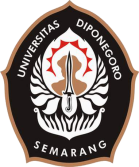 JURUSANILMU KOMPUTER / INFORMATIKAFAKULTAS SAINS DAN MATEMATIKAUNIVERSITAS DIPONEGORONOMOR DOKUMENNOMOR DOKUMENHALAMANJURUSANILMU KOMPUTER / INFORMATIKAFAKULTAS SAINS DAN MATEMATIKAUNIVERSITAS DIPONEGOROPDHUPLSIPBBPDHUPLSIPBB1 / 15JURUSANILMU KOMPUTER / INFORMATIKAFAKULTAS SAINS DAN MATEMATIKAUNIVERSITAS DIPONEGOROREVISIATANGGAL: 01-12-2014REVISIDESKRIPSIABCDEFGINDEXTGLABCDEFGDITULIS OLEHDIPERIKSA OLEHDISETUJUI OLEHHALAMANREVISIKELAS UJIBUTIR UJIIDENTIFIKASIIDENTIFIKASITINGKAT PENGUJIANJENIS PENGUJIANPENGUJIKELAS UJIBUTIR UJISKPLDUPLTINGKAT PENGUJIANJENIS PENGUJIANPENGUJIOtentifikasi login dan logoutTidak memasukkan username dan / atau passwordSKPL-FR-01DUPL-01Pengujian SistemBlack boxMuhammad Rifky YudistiroOtentifikasi login dan logoutMemasukkan username dan / atau password tidak validSKPL-FR-01DUPL-02Pengujian SistemBlack boxMuhammad Rifky YudistiroOtentifikasi login dan logoutMemasukkan username dan password validSKPL-FR-01DUPL-03Pengujian SistemBlack boxMuhammad Rifky YudistiroOtentifikasi login dan logoutMelakukan proses logoutSKPL-FR-01DUPL-04Pengujian SistemBlack boxMuhammad Rifky YudistiroManajemen Kelola UserMenampilkan data userSKPL-FR-02DUPL-05Pengujian SistemBlack boxMuhammad Syaiful BahriManajemen Kelola UserMenambah dan menampilkan data userSKPL-FR-02DUPL-06Pengujian SistemBlack boxMuhammad Syaiful BahriManajemen Kelola UserMengubah dan menampilkan data userSKPL-FR-02DUPL-07Pengujian SistemBlack boxMuhammad Syaiful BahriManajemen Kelola UserMenghapus dan menampilkan data userSKPL-FR-02DUPL-08Pengujian SistemBlack boxMuhammad Syaiful BahriManajemen Kelola SupplierMenampilkan data supplierSKPL-FR-03DUPL-09Pengujian SistemBlack boxMuhammad Rifky YudistiroManajemen Kelola SupplierMenambah dan menampilkan data supplierSKPL-FR-03DUPL-10Pengujian SistemBlack boxMuhammad Rifky YudistiroManajemen Kelola SupplierMengubah dan menampilkan data supplierSKPL-FR-03DUPL-11Pengujian SistemBlack boxMuhammad Rifky YudistiroManajemen Kelola SupplierMenghapus dan menampilkan data supplierSKPL-FR-03DUPL-12Pengujian SistemBlack boxMuhammad Rifky YudistiroManajemen Kelola CabangMenampilkan data cabangSKPL-FR-04DUPL-13Pengujian SistemBlack boxMuhammad Syaiful BahriManajemen Kelola CabangMenambah dan menampilkan data cabangSKPL-FR-04DUPL-14Pengujian SistemBlack boxMuhammad Syaiful BahriManajemen Kelola CabangMengubah dan menampilkan data cabangSKPL-FR-04DUPL-15Pengujian SistemBlack boxMuhammad Syaiful BahriManajemen Kelola CabangMenghapus dan menampilkan data cabangSKPL-FR-04DUPL-16Pengujian SistemBlack boxMuhammad Syaiful BahriManajemen Kelola Jenis BarangMenampilkan data jenis barangSKPL-FR-05DUPL-17Pengujian SistemBlack boxMuhammad Rifky YudistiroManajemen Kelola Jenis BarangMenambah dan menampilkan data jenis barangSKPL-FR-05DUPL-18Pengujian SistemBlack boxMuhammad Rifky YudistiroManajemen Kelola Jenis BarangMengubah dan menampilkan data jenis barangSKPL-FR-05DUPL-19Pengujian SistemBlack boxMuhammad Rifky YudistiroManajemen Kelola Jenis BarangMenghapus dan menampilkan data jenis barangSKPL-FR-05DUPL-20Pengujian SistemBlack boxMuhammad Rifky YudistiroManajemen Kelola BarangMenampilkan data barangSKPL-FR-06DUPL-21Pengujian SistemBlack boxMuhammad Syaiful BahriManajemen Kelola BarangMenambah dan menampilkan data barangSKPL-FR-06DUPL-22Pengujian SistemBlack boxMuhammad Syaiful BahriManajemen Kelola BarangMengubah dan menampilkan data barangSKPL-FR-06DUPL-23Pengujian SistemBlack boxMuhammad Syaiful BahriManajemen Kelola BarangMenghapus dan menampilkan data barangSKPL-FR-06DUPL-24Pengujian SistemBlack boxMuhammad Syaiful BahriManajemen Transaksi MasukMelakukan proses pencatatan transaksi barang masuk yang berasal dari supplierSKPL-FR-07DUPL-25Pengujian SistemBlack boxMuhammad Syaiful BahriManajemen Transaksi KeluarMelakukan proses pencatatan transaksi barang keluar yang menuju ke cabangSKPL-FR-08DUPL-26Pengujian SistemBlack boxMuhammad Syaiful BahriManajemen Laporan TransaksiMenampilkan dan mencetak laporan transaksi barang masuk per periode tertentuSKPL-FR-09DUPL-27Pengujian SistemBlack boxMuhammad Rifky YudistiroManajemen Laporan TransaksiMenampilkan dan mencetak laporan transaksi barang keluar per periode tertentuSKPL-FR-09DUPL-28Pengujian SistemBlack boxMuhammad Rifky YudistiroManajemen Laporan TransaksiMencetak laporan transaksi barang masuk per periode tertentuSKPL-FR-09DUPL-29Pengujian SistemBlack boxMuhammad Rifky YudistiroManajemen Laporan TransaksiMencetak laporan transaksi barang keluar per periode tertentuSKPL-FR-09DUPL-30Pengujian SistemBlack boxMuhammad Rifky YudistiroIDENTIFIKASIDESKRIPSIPROSEDUR PENGUJIANMASUKANKELUARAN YANG DIHARAPKANKRITERIA EVALUASI HASILHASIL YANG DIDAPATKESIMPULANDUPL-01Tidak memasukkan username dan / atau passwordMenekan kolom username/password, lalu tidak mengisikan data sama sekali, lalu menekan tombol “Masuk”Tidak ada data masukanPengguna tidak dapat masuk ke dalam halaman utamaDitampilkan halaman awal untuk loginMasuk ke halaman baruDitolakDUPL-02Memasukkan username dan / atau password tidak validMemasukkan usernamedan / atau password tidak valid, lalu menekan tombol “Masuk”Username dan / atau password tidak validPengguna tidak dapat masuk ke dalam halaman utama Ditampilkan halaman awal untuk login Halaman awal untuk login berhasil ditampilkanDiterimaDUPL-03Memasukkan username dan password validMemasukkan usernamedan / atau password valid, lalu menekan tombol “Masuk”Username dan / atau password validPengguna ditampilkan halaman utama Ditampilkan halaman utama “admin”Halaman utama berhasil ditampilkanDiterimaDUPL-04Melakukan proses logoutMenekan tombol ”Logout”Tidak ada data masukanPengguna keluar dari sistemDitampilkan halaman awal untuk loginHalaman awal untuk login berhasil ditampilkanDiterimaDUPL-05Menampilkan data userMasuk sebagai “admin”, pilih menu “Data User”Tidak ada data masukanPengguna ditampilkan data userDitampilkan data userData user berhasil ditampilkanDiterimaDUPL-06Menambah dan menampilkan data userMasuk sebagai “admin”, pilih menu “Data User” lalu tekan tombol “Tambah Data”Username, nama, password, levelvalidData “user” baru telah berhasil ditambahkan ke dalam databaseDitampilkan tabel “user” dengan penambahan recordJumlah record pada tabel “user” bertambah satuDiterimaDUPL-06Menambah dan menampilkan data userMasuk sebagai “admin”, pilih menu “Data User” lalu tekan tombol “Tambah Data”Username, nama, password dikosongkan atau tidak validData “user” baru tidak berhasil ditambahkan ke dalam databaseMenampilkan pesan kesalahan untuk melengkapi atau mengisi data sesuai ketentuan, jumlah record tidak bertambahPesan kesalahan berhasil ditampilkan dan jumlah record pada tabel “user” tidak bertambahDiterimaDUPL-07Mengubah dan menampilkan data userMasuk sebagai “admin”, pilih menu “Data User” lalu tekanicon berbentuk pensil pada kolom aksi, pada baris record tabel yang akan diubahUsername, nama, password, levelvalidData “user” berhasil diubah di dalam databaseDitampilkan tabel “user” dengan perubahan data pada recordTerjadi perubahan data pada record tabel “user”DiterimaDUPL-07Mengubah dan menampilkan data userMasuk sebagai “admin”, pilih menu “Data User” lalu tekanicon berbentuk pensil pada kolom aksi, pada baris record tabel yang akan diubahUsername, nama, password dikosongkan atau tidak validData “user” tidak berhasil diubah di dalam databaseMenampilkan pesan kesalahan untuk melengkapi atau mengisi data sesuai ketentuan, record data tidak terjadi perubahanPesan kesalahan berhasil ditampilkan dan tidak terjadi perubahan data pada record tabel “user”DiterimaDUPL-08Menghapus dan menampilkan data userMasuk sebagai “admin”, pilih menu “Data User” lalu tekanicon berbentuk tanda “x” pada kolom aksi, pada baris record tabel yang akan dihapusTidak ada masukanRecord data pada tabel “user” di dalam database berhasil dihapusDitampilkan tabel “user” dengan pengurangan jumlah recordJumlah record pada tabel “user” berkurang satuDiterimaDUPL-09Menampilkan data supplierMasuk sebagai “admin”, pilih menu “Data Supplier”Tidak ada data masukanPenggunaditampilkan data supplierDitampilkan data supplierData supplier berhasil ditampilkanDiterimaDUPL-10Menambah dan menampilkan data supplierMasuk sebagai “admin”, pilih menu “Data Supplier” lalu tekan tombol “Tambah Data”ID, nama, lokasi, nomor telepon validData “supplier” baru telah berhasil ditambahkan ke dalam databaseDitampilkan tabel “supplier” dengan penambahan recordJumlah record pada tabel “supplier” bertambah satuDiterimaDUPL-10Menambah dan menampilkan data supplierMasuk sebagai “admin”, pilih menu “Data Supplier” lalu tekan tombol “Tambah Data”ID, nama, lokasi, nomor telepon dikosongkan atau tidak validData “supplier” baru tidak berhasil ditambahkan ke dalam databaseMenampilkan pesan kesalahan untuk melengkapi atau mengisi data sesuai ketentuan, jumlah record tidak bertambahPesan kesalahan berhasil ditampilkan dan jumlah record pada tabel“supplier” tidak bertambahDiterimaDUPL-11Mengubah dan menampilkan data supplierMasuk sebagai “admin”, pilih menu “Data Supplier” lalu tekanicon berbentuk pensil pada kolom aksi, pada baris record tabel yang akan diubahID, nama, lokasi, nomor telepon validData “supplier” berhasil diubah di dalam databaseDitampilkan tabel “supplier” dengan perubahan data pada recordTerjadi perubahan data pada record tabel “supplier”DiterimaDUPL-11Mengubah dan menampilkan data supplierMasuk sebagai “admin”, pilih menu “Data Supplier” lalu tekanicon berbentuk pensil pada kolom aksi, pada baris record tabel yang akan diubahID, nama, lokasi, nomor telepon dikosongkan atau diisi dengan panjang tidak validData “supplier” tidak berhasil diubah di dalam databaseMenampilkan pesan kesalahan untuk melengkapi atau mengisi data sesuai ketentuan, record data tidak terjadi perubahanPesan kesalahan berhasil ditampilkan dan tidak terjadi perubahan data pada record tabel “supplier”DiterimaDUPL-12Menghapus dan menampilkan data supplierMasuk sebagai “admin”, pilih menu “Data Supplier” lalu tekanicon berbentuk tanda “x” pada kolom aksi, pada baris record tabel yang akan dihapusTidak ada data masukanRecord data pada tabel “supplier” dalam database berhasil dihapusDitampilkan tabel “supplier” dengan pengurangan jumlah recordJumlah record pada tabel “supplier” berkurang satuDiterimaDUPL-13Menampilkan data cabangMasuk sebagai “admin”, pilih menu “Data Cabang”Tidak ada data masukanPenggunaditampilkan data cabangDitampilkan data cabangData cabang berhasil ditampilkanDiterimaDUPL-14Menambah dan menampilkan data cabangMasuk sebagai “admin”, pilih menu “Data Cabang” lalu tekan tombol “Tambah Data”ID, nama, alamat, nomor telepon validData “cabang” baru telah berhasil ditambahkan ke dalam databaseDitampilkan tabel “cabang” dengan penambahan recordJumlah record pada tabel “cabang” bertambah satuDiterimaDUPL-14Menambah dan menampilkan data cabangMasuk sebagai “admin”, pilih menu “Data Cabang” lalu tekan tombol “Tambah Data”ID, nama, alamat, nomor telepon dikosongkan atau tidak validData “cabang” baru tidak berhasil ditambahkan ke dalam databaseMenampilkan pesan kesalahan untuk melengkapi atau mengisi data sesuai ketentuan, jumlah record tidak bertambahPesan kesalahan berhasil ditampilkan dan jumlah record pada tabel“cabang” tidak bertambahDiterimaDUPL-15Mengubah dan menampilkan data cabangMasuk sebagai “admin”, pilih menu “Data Cabang” lalu tekan icon berbentuk pensil pada kolom aksi, pada baris record tabel yang akan diubahID, nama, alamat, nomor telepon validData “cabang” berhasil diubah di dalam databaseDitampilkan tabel “cabang” dengan perubahan data pada recordTerjadi perubahan data pada record tabel “cabang”DiterimaDUPL-15Mengubah dan menampilkan data cabangMasuk sebagai “admin”, pilih menu “Data Cabang” lalu tekan icon berbentuk pensil pada kolom aksi, pada baris record tabel yang akan diubahID, nama, alamat, nomor telepon dikosongkan atau tidak validData “cabang” tidak berhasil diubah di dalam databaseMenampilkan pesan kesalahan untuk melengkapi atau mengisi data sesuai ketentuan, record data tidak terjadi perubahanPesan kesalahan berhasil ditampilkan dan tidak terjadi perubahan data pada record tabel “cabang”DiterimaDUPL-16Menghapus dan menampilkan data cabangMasuk sebagai “admin”, pilih menu “Data Cabang” lalu tekan icon berbentuk tanda “x” pada kolom aksi, pada baris record tabel yang akan dihapusTidak ada data masukanRecord data pada tabel “cabang” dalam database berhasil dihapusDitampilkan tabel “cabang” dengan pengurangan jumlah recordJumlah record pada tabel “cabang” berkurang satuDiterimaDUPL-17Menampilkan data jenis barangMasuk sebagai “admin”, pilih menu “Data Jenis Barang”Tidak ada data masukanPenggunaditampilkan data jenis barangDitampilkan data jenis barangData jenis barang berhasil ditampilkanDiterimaDUPL-18Menambah dan menampilkan data jenis barangMasuk sebagai “admin”, pilih menu “Data Jenis Barang” lalu tekan tombol “Tambah Data”ID, nama validData “jenis barang” baru telah berhasil ditambahkan ke dalam databaseDitampilkan tabel “jenis barang” dengan penambahan recordJumlah record pada tabel “jenis barang” bertambah satuDiterimaDUPL-18Menambah dan menampilkan data jenis barangMasuk sebagai “admin”, pilih menu “Data Jenis Barang” lalu tekan tombol “Tambah Data”ID, nama dikosongkan atau tidak validData “jenis barang” baru tidak berhasil ditambahkan ke dalam databaseMenampilkan pesan kesalahan untuk melengkapi atau mengisi data sesuai ketentuan, jumlah record tidak bertambahPesan kesalahan berhasil ditampilkan dan jumlah record pada tabel“jenis barang” tidak bertambahDiterimaDUPL-19Mengubah dan menampilkan data jenis barangMasuk sebagai “admin”, pilih menu “Data Jenis Barang” lalu tekanicon berbentuk pensil pada kolom aksi, pada baris record tabel yang akan diubahID, nama validData “jenis barang” berhasil diubah di dalam databaseDitampilkan tabel “jenis barang” dengan perubahan data pada recordTerjadi perubahan data pada record tabel “jenis barang”DiterimaDUPL-19Mengubah dan menampilkan data jenis barangMasuk sebagai “admin”, pilih menu “Data Jenis Barang” lalu tekanicon berbentuk pensil pada kolom aksi, pada baris record tabel yang akan diubahID, nama dikosongkan atau tidak validData “jenis barang” tidak berhasil diubah di dalam databaseMenampilkan pesan kesalahan untuk melengkapi atau mengisi data sesuai ketentuan, record data tidak terjadi perubahanPesan kesalahan berhasil ditampilkan dan tidak terjadi perubahan data pada record tabel “jenis barang”DiterimaDUPL-20Menghapus dan menampilkan data jenis barangMasuk sebagai “admin”, pilih menu “Data Jenis Barang” lalu tekanicon berbentuk tanda “x” pada kolom aksi, pada baris record tabel yang akan dihapusTidak ada data masukanRecord data pada tabel “jenis barang” dalam database berhasil dihapusDitampilkan tabel “jenis barang” dengan pengurangan jumlah recordJumlah record pada tabel “jenis barang” berkurang satuDiterimaDUPL-21Menampilkan data barangPengguna dengan level “admin” menekan menu “Data Barang” Pengguna selain level “admin” menekan menu “Lihat Data Barang”Tidak ada data masukanPenggunaditampilkan data barangDitampilkan data barangData barang berhasil ditampilkanDiterimaDUPL-22Menambah dan menampilkan data barangMasuk sebagai “admin”, pilih menu “Data Barang” lalu tekan tombol “Tambah Data”ID barang, nama barang, ID jenis, stok, harga beli, harga jual validData “barang” baru telah berhasil ditambahkan ke dalam databaseDitampilkan tabel “barang” dengan penambahan recordJumlah record pada tabel “barang” bertambah satuDiterimaDUPL-22Menambah dan menampilkan data barangMasuk sebagai “admin”, pilih menu “Data Barang” lalu tekan tombol “Tambah Data”ID barang, nama barang, ID jenis, stok, harga beli, harga jual dikosongkan atau tidak validData “barang” baru tidak berhasil ditambahkan ke dalam databaseMenampilkan pesan kesalahan untuk melengkapi atau mengisi data sesuai ketentuan, jumlah record tidak bertambahPesan kesalahan berhasil ditampilkan dan jumlah record pada tabel“barang” tidak bertambahDiterimaDUPL-23Mengubah dan menampilkan data barangMasuk sebagai “admin”, pilih menu “Data Barang” lalu tekanicon berbentuk pensil pada kolom aksi, pada baris record tabel yang akan diubahID barang, nama barang, ID jenis, stok, harga beli, harga jual validData “barang” berhasil diubah di dalam databaseDitampilkan tabel “barang” dengan perubahan data pada recordTerjadi perubahan data pada record tabel “barang”DiterimaDUPL-23Mengubah dan menampilkan data barangMasuk sebagai “admin”, pilih menu “Data Barang” lalu tekanicon berbentuk pensil pada kolom aksi, pada baris record tabel yang akan diubahID barang, nama barang, ID jenis, stok, harga beli, harga jual dikosongkan atau tidak validData “barang” tidak berhasil diubah di dalam databaseMenampilkan pesan kesalahan untuk melengkapi atau mengisi data sesuai ketentuan, record data tidak terjadi perubahanPesan kesalahan berhasil ditampilkan dan tidak terjadi perubahan data pada record tabel “barang”DiterimaDUPL-24Menghapus dan menampilkan data barangMasuk sebagai “admin”, pilih menu “Data Barang” lalu tekan icon berbentuk tanda “x” pada kolom aksi, pada baris record tabel yang akan dihapusTidak ada data masukanRecord data pada tabel “barang” dalam database berhasil dihapusDitampilkan tabel “barang” dengan pengurangan jumlah recordJumlah record pada tabel “barang” berkurang satuDiterimaDUPL-25Melakukan proses pencatatan transaksi barang masuk yang berasal dari supplierMasuk sebagai “divisi pembelian”, pilih menu “Barang Masuk” lalu pilih kode barang dan tekan tombol “Daftar”Jumlah masuk validData “barang masuk” terdaftar pada tabel “Data Barang Masuk” dan berhasil ditambahkan ke dalam databaseDitampilkan tabel “Data Barang Masuk” dengan penambahan recordJumlah record pada tabel “Data Barang Masuk” bertambah satuDiterimaDUPL-25Melakukan proses pencatatan transaksi barang masuk yang berasal dari supplierMasuk sebagai “divisi pembelian”, pilih menu “Barang Masuk” lalu pilih kode barang dan tekan tombol “Daftar”Jumlah masuk dikosongkan Data “barang masuk” tidak terdaftar pada tabel “Data Barang Masuk” dan tidak berhasil ditambahkan ke dalam databaseMenampilkan pesan kesalahan untuk melengkapi atau mengisi data sesuai ketentuan, jumlah record tidak bertambahPesan kesalahan berhasil ditampilkan dan jumlah record pada tabel“Data Barang Masuk” tidak bertambahDiterimaDUPL-25Melakukan proses pencatatan transaksi barang masuk yang berasal dari supplierMasuk sebagai “divisi pembelian”, pilih menu “Barang Masuk” lalu pilih kode barang dan tekan tombol “Daftar”Jumlah masuk tidak valid (angka minus)Data “barang masuk” tidak terdaftar pada tabel “Data Barang Masuk” dan tidak berhasil ditambahkan ke dalam databaseMenampilkan pesan kesalahan untuk melengkapi atau mengisi data sesuai ketentuan, jumlah record tidak bertambahJumlah record pada tabel “Data Barang Masuk” bertambah. DitolakDUPL-25Melakukan proses pencatatan transaksi barang masuk yang berasal dari supplierMasuk sebagai “divisi pembelian”, pilih baris pada tabel “Data Barang Masuk” yang akan diubah lalu tekan “Edit Data”Jumlah masuk validData “jumlah masuk” berhasil diubah di dalam databaseDitampilkan tabel “Data Barang Masuk” dengan perubahan data pada recordTerjadi perubahan data pada record tabel “Data Barang Masuk”DiterimaDUPL-25Melakukan proses pencatatan transaksi barang masuk yang berasal dari supplierMasuk sebagai “divisi pembelian”, pilih baris pada tabel “Data Barang Masuk” yang akan diubah lalu tekan “Edit Data”Jumlah masuk dikosongkan atau tidak validData “jumlah masuk” tidak berhasil diubah di dalam databaseMenampilkan pesan kesalahan untuk melengkapi atau mengisi data sesuai ketentuan, record data tidak terjadi perubahanPesan kesalahan berhasil ditampilkan dan tidak terjadi perubahan data pada record tabel “Data Barang Masuk”DiterimaDUPL-25Melakukan proses pencatatan transaksi barang masuk yang berasal dari supplierMasuk sebagai “divisi pembelian”, pilih baris pada tabel “Data Barang Masuk” yang akan dihapus lalu tekan “Hapus Data”Tidak ada data masukanRecord data pada tabel “Data Barang Masuk” di dalam database berhasil dihapusDitampilkan tabel “Data Barang Masuk” dengan pengurangan jumlah recordJumlah record pada tabel “Data Barang Masuk” berkurang satuDiterimaDUPL-26Melakukan proses pencatatan transaksi barang keluar yang menuju ke cabangMasuk sebagai “divisi penjualan”, pilih menu “Barang Keluar” lalu pilih kode barang dan tekan tombol “Daftar”Jumlah keluar validData “barang keluar” terdaftar pada tabel “Data Barang Keluar” dan berhasil ditambahkan ke dalam databaseDitampilkan tabel “Data Barang Keluar” dengan penambahan recordJumlah record pada tabel “Data Barang Keluar” bertambah satuDiterimaDUPL-26Melakukan proses pencatatan transaksi barang keluar yang menuju ke cabangMasuk sebagai “divisi penjualan”, pilih menu “Barang Keluar” lalu pilih kode barang dan tekan tombol “Daftar”Jumlah keluar dikosongkan atau tidak validData “barang keluar” tidak terdaftar pada tabel “Data Barang Keluar” dan tidak berhasil ditambahkan ke dalam databaseMenampilkan pesan kesalahan untuk melengkapi atau mengisi data sesuai ketentuan, jumlah record tidak bertambahPesan kesalahan berhasil ditampilkan dan jumlah record pada tabel“Data Barang Keluar” tidak bertambahDiterimaDUPL-26Melakukan proses pencatatan transaksi barang keluar yang menuju ke cabangMasuk sebagai “divisi penjualan”, pilih baris pada tabel “Data Barang Keluar” yang akan diubah lalu tekan “Edit Data”Masuk sebagai “divisi penjualan”, pilih baris pada tabel “Data Barang Keluar” yang akan dihapus lalu tekan “Hapus Data”Jumlah keluar validData “jumlah keluar” berhasil diubah di dalam databaseDitampilkan tabel “Data Barang Keluar” dengan perubahan data pada recordTerjadi perubahan data pada record tabel “Data Barang Keluar”DiterimaDUPL-26Melakukan proses pencatatan transaksi barang keluar yang menuju ke cabangMasuk sebagai “divisi penjualan”, pilih baris pada tabel “Data Barang Keluar” yang akan diubah lalu tekan “Edit Data”Masuk sebagai “divisi penjualan”, pilih baris pada tabel “Data Barang Keluar” yang akan dihapus lalu tekan “Hapus Data”Jumlah keluar dikosongkan atau tidak validData “jumlah keluar” tidak berhasil diubah di dalam databaseMenampilkan pesan kesalahan untuk melengkapi atau mengisi data sesuai ketentuan, record data tidak terjadi perubahanPesan kesalahan berhasil ditampilkan dan tidak terjadi perubahan data pada record tabel “Data Barang Keluar”DiterimaDUPL-26Melakukan proses pencatatan transaksi barang keluar yang menuju ke cabangMasuk sebagai “divisi penjualan”, pilih baris pada tabel “Data Barang Keluar” yang akan diubah lalu tekan “Edit Data”Masuk sebagai “divisi penjualan”, pilih baris pada tabel “Data Barang Keluar” yang akan dihapus lalu tekan “Hapus Data”Tidak ada data masukanRecord data pada tabel “Data Barang Keluar” di dalam database berhasil dihapusDitampilkan tabel “Data Barang Keluar” dengan pengurangan jumlah recordJumlah record pada tabel “Data Barang Keluar” berkurang satuDiterimaDUPL-27Menampilkan laporan transaksi barang masuk per periode tertentuMasuk sebagai “manajer”, pilih menu “Barang Masuk” lalu pilih tanggal awal dan tanggal akhir melalui dateboxTanggal awal dan tanggal akhir validLaporan “transaksi masuk” dalam bentuk tabel berhasil ditampilkanDitampilkan tabel laporan “transaksi masuk” Tabel laporan “transaksi masuk” ditampilkanDiterimaDUPL-27Menampilkan laporan transaksi barang masuk per periode tertentuMasuk sebagai “manajer”, pilih menu “Barang Masuk” lalu pilih tanggal awal dan tanggal akhir melalui dateboxTanggal awal dikosongkan, tanggal awal dan tanggal akhir dikosongkan,  atau tanggal awal dan tanggal akhir tidak validLaporan “transaksi masuk” tidak berhasil ditampilkanTidak ditampilkan tabel laporan “transaksi masuk”Tabel laporan “transaksi masuk” tidak ditampilkanDiterimaDUPL-28Menampilkan laporan transaksi barang keluar per periode tertentuMasuk sebagai “manajer”, pilih menu “Barang Keluar” lalu pilih tanggal awal dan tanggal akhir melalui dateboxTanggal awal dan tanggal akhir validLaporan “transaksi keluar” dalam bentuk tabel berhasil ditampilkanDitampilkan tabel laporan “transaksi keluar” Tabel laporan “transaksi keluar” ditampilkanDiterimaDUPL-28Menampilkan laporan transaksi barang keluar per periode tertentuMasuk sebagai “manajer”, pilih menu “Barang Keluar” lalu pilih tanggal awal dan tanggal akhir melalui dateboxTanggal awal dikosongkan, tanggal awal dan tanggal akhir dikosongkan,  atau tanggal awal dan tanggal akhir tidak validLaporan “transaksi keluar” tidak berhasil ditampilkanTidak ditampilkan tabel laporan “transaksi keluar”Tabel laporan “transaksi keluar” tidak ditampilkanDiterimaDUPL-29Mencetak laporan transaksi barang masukMasuk sebagai “manajer”, pilih menu “Barang Masuk”, pilih tanggal awal dan tanggal akhir melalui datebox lalu tekan tombol “Print”Tanggal awal dan tanggal akhir validLaporan “transaksi masuk” berhasil ditampilkan dalam format .pdf Ditampilkan laporan “transaksi masuk” dalam format .pdf Laporan “transaksi masuk” ditampilkan dalam format .pdfDiterimaDUPL-29Mencetak laporan transaksi barang masukMasuk sebagai “manajer”, pilih menu “Barang Masuk”, pilih tanggal awal dan tanggal akhir melalui datebox lalu tekan tombol “Print”Tanggal awal dikosongkan, tanggal awal dan tanggal akhir dikosongkan,  atau tanggal awal dan tanggal akhir tidak validLaporan “transaksi masuk” berhasil ditampilkan dalam format .pdf namun tidak ada data yang ditampilkan (tabel kosong)Ditampilkan laporan “transaksi masuk” dalam format .pdf namun tidak ada data yang ditampilkan (tabel kosong)Laporan “transaksi masuk” ditampilkan dalam format .pdf namun tidak ada data yang ditampilkan (tabel kosong) DiterimaDUPL-30Mencetak laporan transaksi barang keluarMasuk sebagai “manajer”, pilih menu “Barang Keluar”, pilih tanggal awal dan tanggal akhir melalui dateboxlalu tekan tombol “Print”Tanggal awal dan tanggal akhir validLaporan “transaksi keluar” berhasil ditampilkan dalam format .pdf Ditampilkan laporan “transaksi keluar” dalam format .pdf Laporan “transaksi keluar” ditampilkan dalam format .pdfDiterimaDUPL-30Mencetak laporan transaksi barang keluarMasuk sebagai “manajer”, pilih menu “Barang Keluar”, pilih tanggal awal dan tanggal akhir melalui dateboxlalu tekan tombol “Print”Tanggal awal dikosongkan, tanggal awal dan tanggal akhir dikosongkan,  atau tanggal awal dan tanggal akhir tidak validLaporan “transaksi keluar” berhasil ditampilkan dalam format .pdf namun tidak ada data yang ditampilkan (tabel kosong)Ditampilkan laporan “transaksi keluar” dalam format .pdf namun tidak ada data yang ditampilkan (tabel kosong)Laporan “transaksi keluar” ditampilkan dalam format .pdf namun tidak ada data yang ditampilkan (tabel kosong) Diterima